Bericht verzenden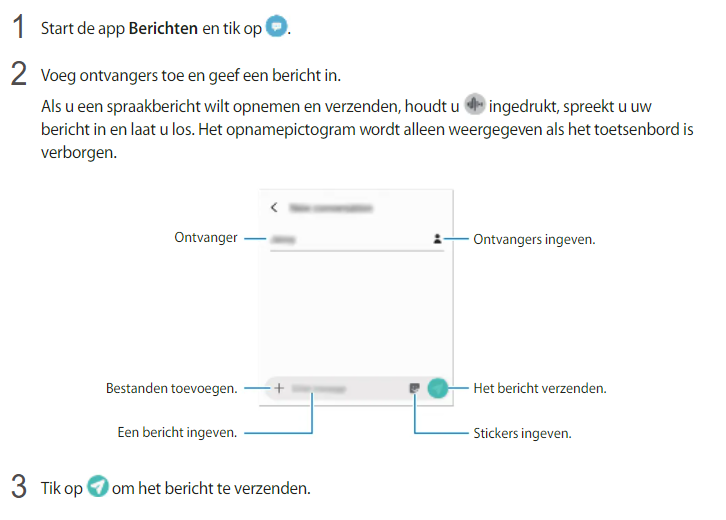 Bericht bekijken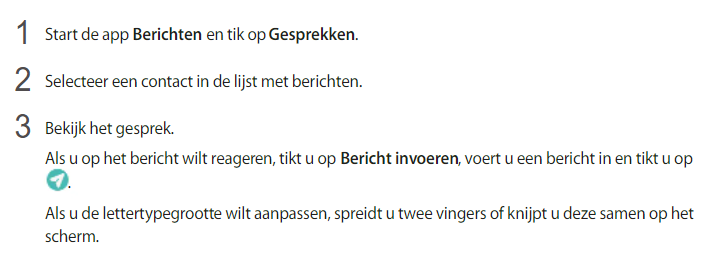 Ongewenste berichten blokkeren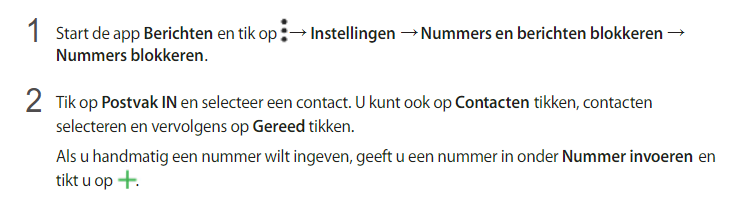 Berichtmelding instellen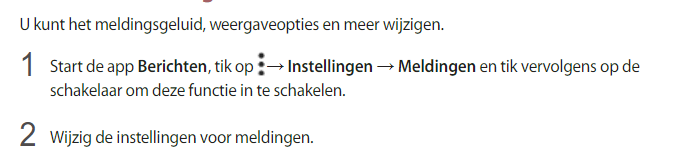 Berichten verwijderen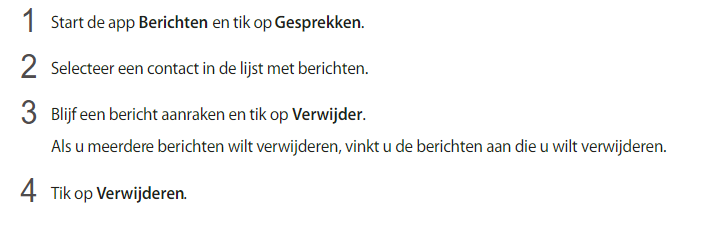 